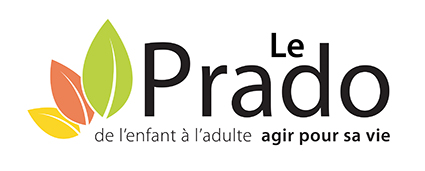 Offre d’emploiType d’établissementType d’établissementNom de l’établissementFoyer accueillant 13 (7 internats + 6 journées) jeunes déscolarisés avec troubles du comportement âgés entre 13 et 16 ans. Habilitation ASE + PJJFoyer accueillant 13 (7 internats + 6 journées) jeunes déscolarisés avec troubles du comportement âgés entre 13 et 16 ans. Habilitation ASE + PJJPRADO BUGEY – Les CharminesSite de Serrières de BriordPoste à pourvoirPoste à pourvoirPoste à pourvoir                                                               EDUCATEUR (H/F)                                                               EDUCATEUR (H/F)                                                               EDUCATEUR (H/F)Type de contrat Type de contrat Type de contrat CDICDICDIDate de prise de fonctionDate de prise de fonctionDate de prise de fonctionDès que possibleDès que possibleDès que possibleTemps de travailTemps de travailTemps de travailTEMPS  PLEINTEMPS  PLEINTEMPS  PLEINQualifications demandéesQualifications demandéesQualifications demandéesDiplôme de secteur recommandé (DEME, DEAES, …)Diplôme de secteur recommandé (DEME, DEAES, …)Diplôme de secteur recommandé (DEME, DEAES, …)Description du poste proposéDescription du poste proposéDescription du poste proposéAssurer l’accompagnement au quotidien des usagers dans le respect du projet personnalisé défini en équipe pluridisciplinaire (co-référence). Proposer et encadrer des activités éducatives pour les usagers. Travailler en réseau avec les partenaires de la prise en charge.Assurer l’accompagnement au quotidien des usagers dans le respect du projet personnalisé défini en équipe pluridisciplinaire (co-référence). Proposer et encadrer des activités éducatives pour les usagers. Travailler en réseau avec les partenaires de la prise en charge.Assurer l’accompagnement au quotidien des usagers dans le respect du projet personnalisé défini en équipe pluridisciplinaire (co-référence). Proposer et encadrer des activités éducatives pour les usagers. Travailler en réseau avec les partenaires de la prise en charge.Expérience professionnelle demandéeExpérience professionnelle demandéeExpérience professionnelle demandéeExpérience souhaitée auprès d’adolescents relevant de la protection de l’enfance ou de l’ordonnance 45. Débutant accepté.Expérience souhaitée auprès d’adolescents relevant de la protection de l’enfance ou de l’ordonnance 45. Débutant accepté.Expérience souhaitée auprès d’adolescents relevant de la protection de l’enfance ou de l’ordonnance 45. Débutant accepté.Particularité(s) ou exigence(s) du posteParticularité(s) ou exigence(s) du posteParticularité(s) ou exigence(s) du posteDisponibilité, Travail en équipe, horaires d’internat.Disponibilité, Travail en équipe, horaires d’internat.Disponibilité, Travail en équipe, horaires d’internat.Convention Collective appliquéeConvention Collective appliquéeConvention Collective appliquéeCCNT du 15 mars 1966CCNT du 15 mars 1966CCNT du 15 mars 1966Date d’émission de l’offre d’emploiDate d’émission de l’offre d’emploiDate limite des candidatures20/12/201920/12/201913/01/2020Adresse d’envoi des candidatures et personne à contacterAdresse d’envoi des candidatures et personne à contacterAdresse d’envoi des candidatures et personne à contacterEnvoyer CV et lettre de motivation à la Direction de Pôle : saymes@le-prado.fr ; fcharbonnet@le-prado.fr Envoyer CV et lettre de motivation à la Direction de Pôle : saymes@le-prado.fr ; fcharbonnet@le-prado.fr Envoyer CV et lettre de motivation à la Direction de Pôle : saymes@le-prado.fr ; fcharbonnet@le-prado.fr 